「週邊人行道」學校之同意書: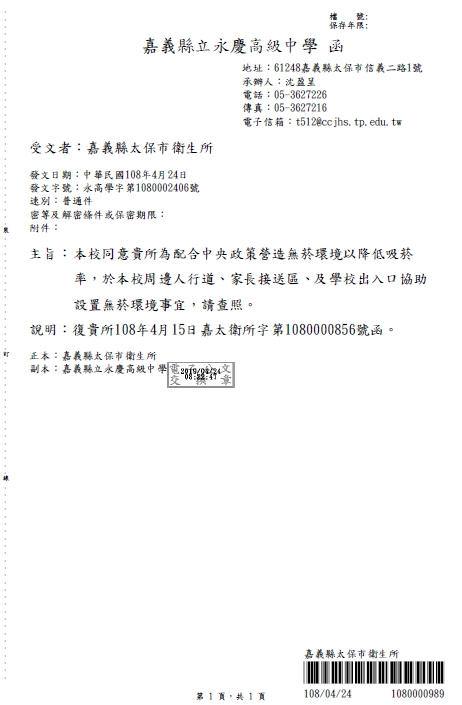 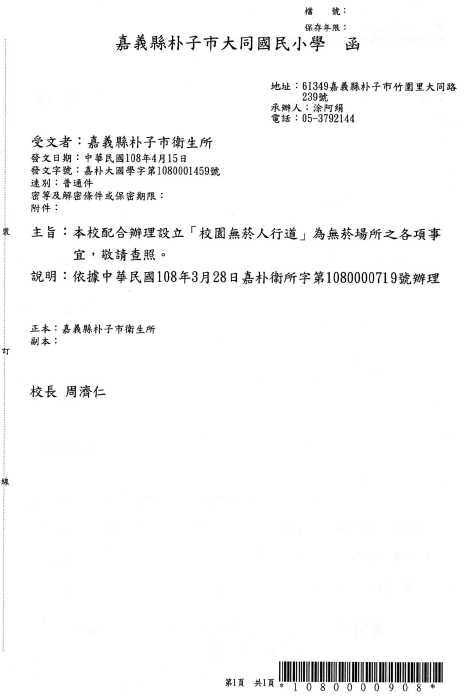 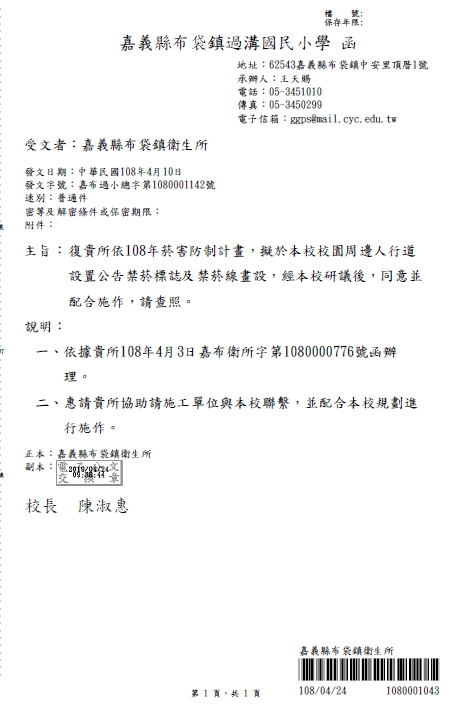 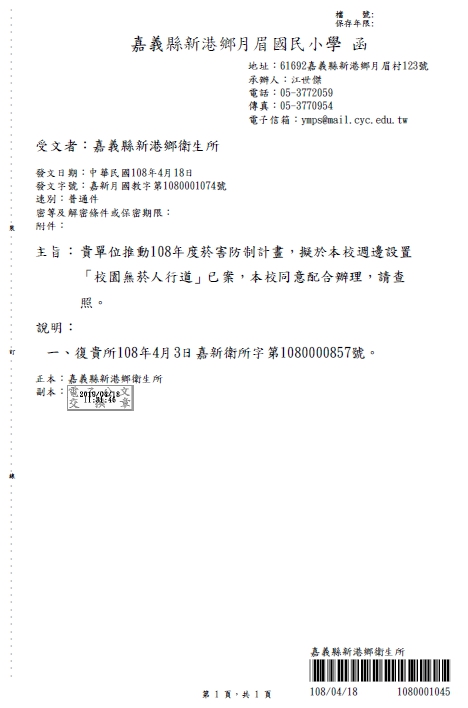 「週邊家長接送區」學校之同意書: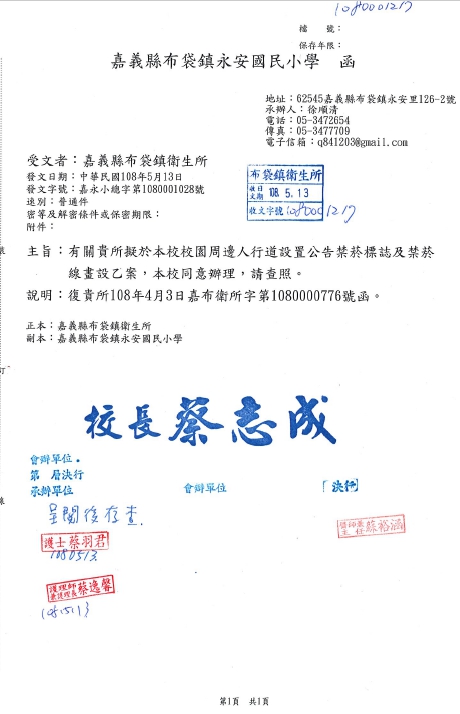 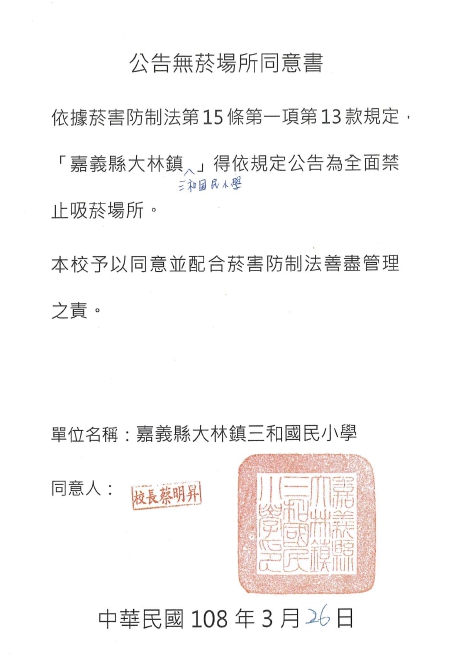 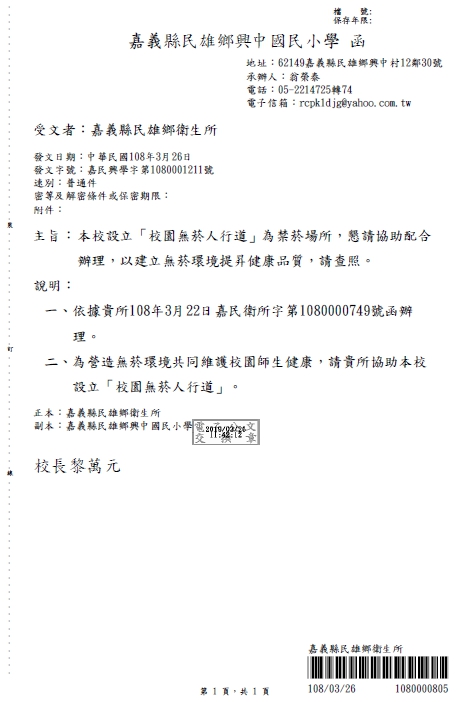 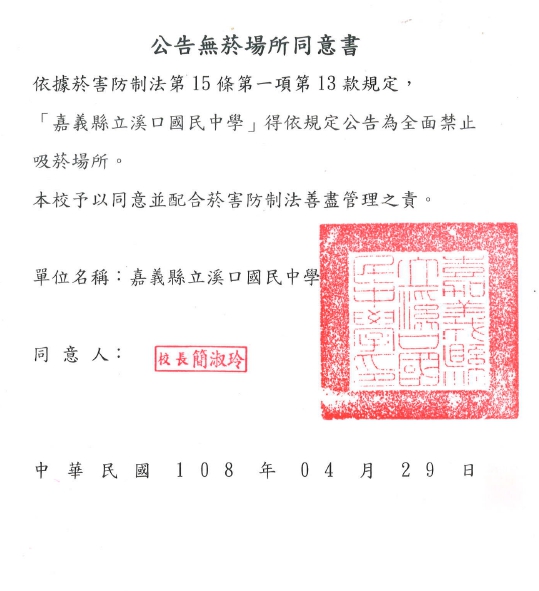 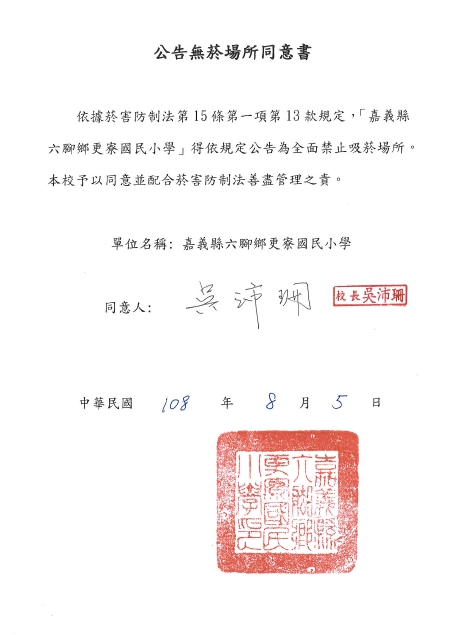 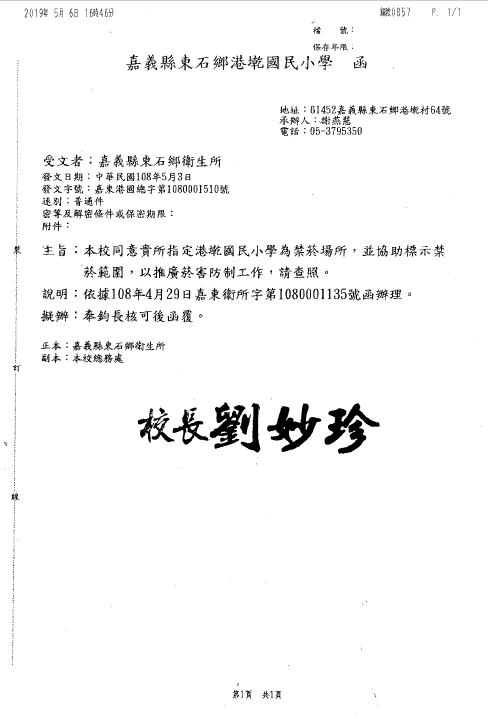 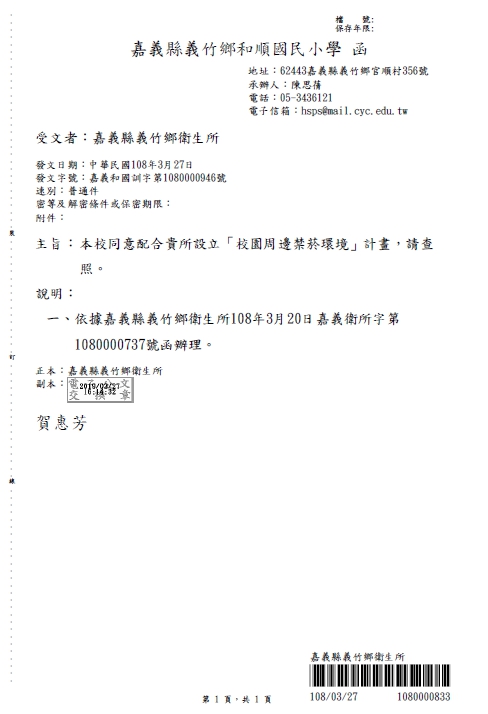 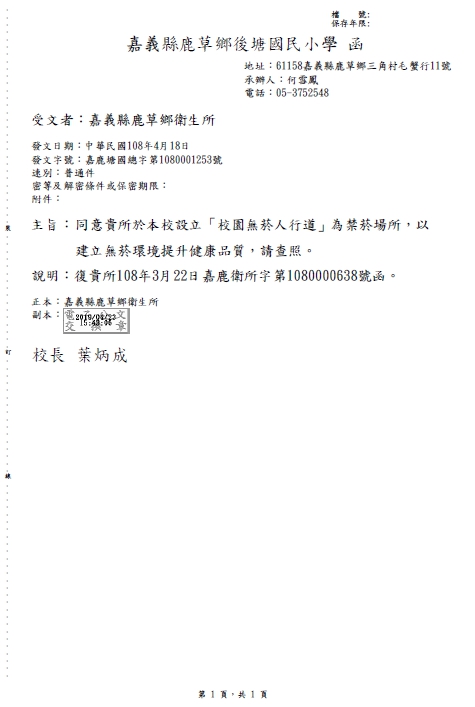 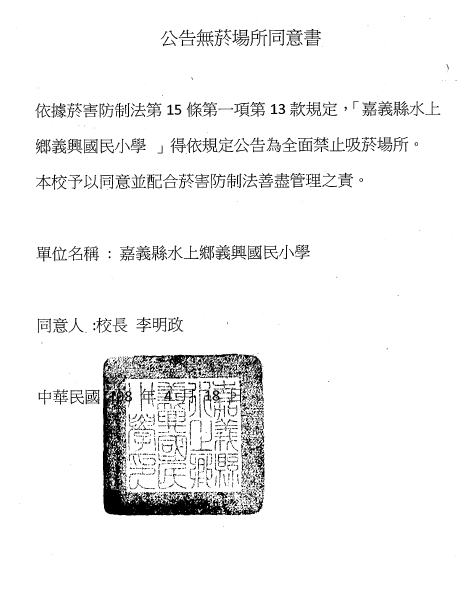 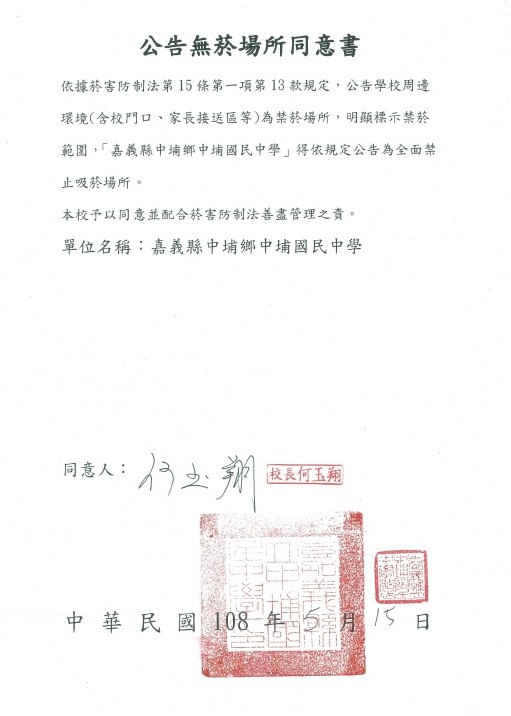 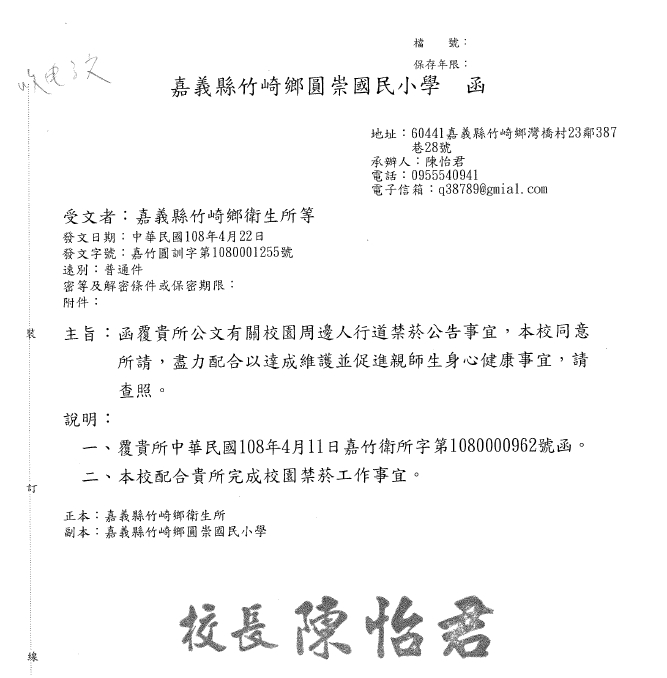 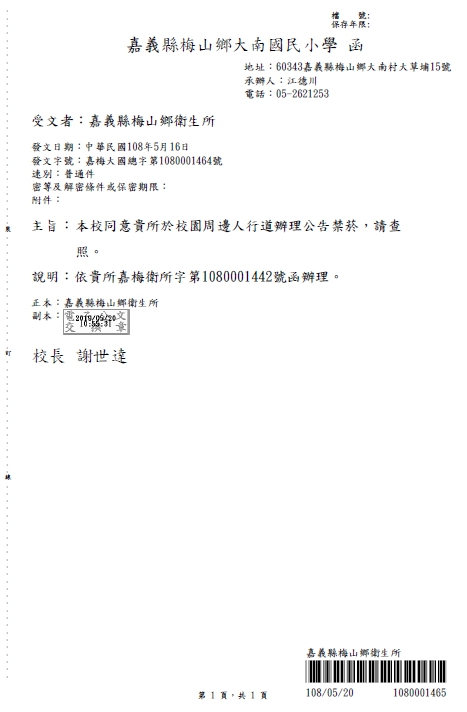 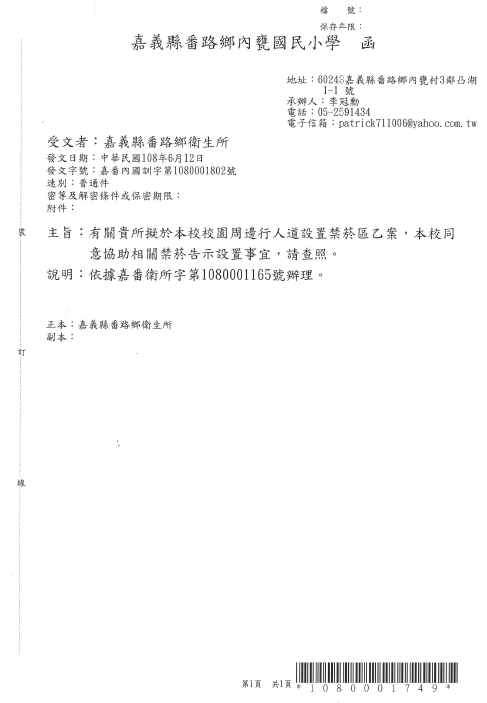 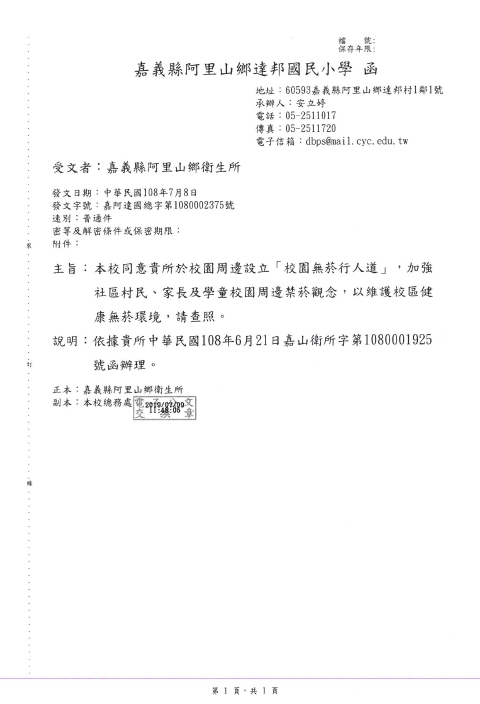 